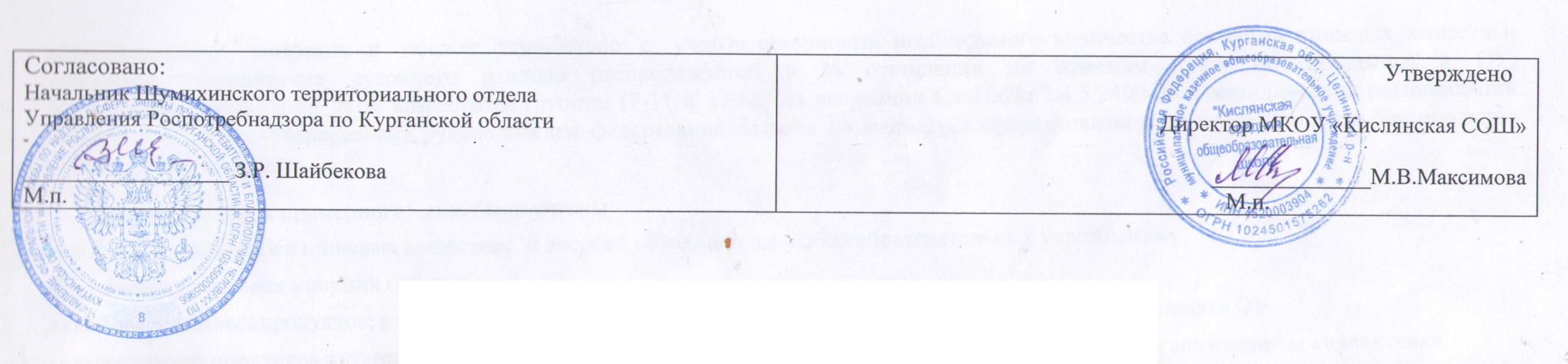 Примерное меню питания школьниковна 2 недели (завтрак и обед)от 11 до 18 лет.                                                                                                    с.Кислянка2021-2022 гг.Меню школьных завтраков и  обедов разработано с  учетом сезонности, необходимого количества основных пищевых веществ и требуемой калорийности суточного рациона распределенных в % отношении по приемам пищи обучающимися в ОУ,  дифференцированного по двум возрастным группам (7-11 и 12-18) на основании СанПиНа 2.4.5.2409-08 и методических рекомендаций №0100/8605 07-34, утвержденных руководителем федеральной службы по надзору в сфере зашиты прав потребителей и благополучия человека Г.Г. ОнищенкоПри составлении примерного меню были учтены:а) нормы потребности в пищевых веществах и энергии обучающихся в общеобразовательных учрежденияхб) рекомендуемая масса порций блюдв) наборы пищевых продуктов, в том числе используемые для приготовления блюд и напитков для обучающихся ОУг) ассортимент продуктов питания, рекомендуемых для использования в питании детей и подростков в  организованных коллективах.Перечень блюд и расчеты рационов школьных горячих завтраков и обедов для обучающихся в образовательных учреждениях прилагаются.Понедельник (первая неделя)Вторник (первая неделя)Среда (первая неделя)Четверг (первая неделя)                                                                                           Пятница (первая неделя)Понедельник (вторая неделя)Вторник (вторая неделя)Среда (вторая неделя)Четверг (вторая неделя)Пятница (вторая неделя)Вклад школьных завтраков и обедов в удовлетворение суточной потребности детей (7-11 и 11-18 лет) в основных пищевых веществах и энергии в среднем на 1 ребенка приходится:Приемы пищинаименование блюда№рецепт урыВозраст детей 11-18 лет Возраст детей 11-18 лет Возраст детей 11-18 лет Возраст детей 11-18 лет Возраст детей 11-18 лет Витамины, мг,мкгВитамины, мг,мкгВитамины, мг,мкгВитамины, мг,мкгМинеральные вещества, мгМинеральные вещества, мгМинеральные вещества, мгМинеральные вещества, мгПриемы пищинаименование блюда№рецепт урыМассапорци йПищевые веществаПищевые веществаПищевые веществаЭЦКкалБ, грВ1САЕСаРMgFeПриемы пищинаименование блюда№рецепт урыМассапорци йБ, грЖ, грУ, грЭЦКкалБ, грВ1САЕСаРMgFe123456789101112131415Завтрак – 25%Каша вязкая молочнаяиз овсяных хлопьев«Геркулес» с маслом сливочным ж-72% таб.№ 4/сб.рец.2011г.257/94200/55,610,423,18230,00,10,90,080,9140,82217,924,550,69Сыр порциями97/04308,999,5912,49177,50,016-0,0651,345,614,42,82,168Напиток кофейный намолоке692/042004,633,0218,39114,30,002-0,070,78120,38156,222,10,126Хлеб пшеничный в/с503,80,3824,6115,50,142---21,7529,04,751,166Фрукты св. (мандарины)1501,20,311,25570,0914,10,0150,020,138,011,00,1Итого:24,2223,6989,91694,30,3515,00,233,0328,68425,565,24,25,0Обед – 35%Салат из отварного картофеля с капустой квашеной60/031001,227,88,96 111,40,056,30,0272,6318,542,115,20,68Борщ «Сибирский» смясными фрикадельками112/0425/2508,37,416,31700,055,5950,090,8597,8198,024,60,571Запеканка картофельнаяс мясом430/94268/1015,5216,8733,69341,250,18613,0150,2030,72240,02289,568,553,136Компот из плодов илиягод сушеных(курага)638/042001,0-39,6158,00,0121,65---37,92,60,003Хлеб пшеничный, в/с302,280,2314,7669,30,33---13,0534,82,850,75Хлеб ржано-пшеничный604,80,626,7118,050,12---21,052,22,251,05Итого:33,1232,9140,01968,00,74826,560,324,2390,37654,5116,056,19Всего за день:57,3456,59229,921662,31,09841,560,557,2719,051080,0181,25 10,44Приемы пищинаименование блюда№рецеп турыВозраст детей 11-18 летВозраст детей 11-18 летВозраст детей 11-18 летВозраст детей 11-18 летВозраст детей 11-18 летВитамины, мг,мкгВитамины, мг,мкгВитамины, мг,мкгВитамины, мг,мкгМинеральные вещества, мгМинеральные вещества, мгМинеральные вещества, мгМинеральные вещества, мгПриемы пищинаименование блюда№рецеп турыМассапорци йПищевые веществаПищевые веществаПищевые веществаЭЦКкалБ, грВ1САЕСаРMgFeПриемы пищинаименование блюда№рецеп турыМассапорци йБ, грЖ, грУ, грЭЦКкалБ, грВ1САЕСаРMgFe123456789101112131415Завтрак – 25%Котлета, рубленная смаслом сливочным ж-72%416/94100/813,8313,515,0214,80,0813,8230,1791,279,57170,720,952,434Макаронные изделияотварные516/042004,710,538,85268,00,098-0,13-48,778,316,00,456Чай с сахаром, молоком630/942001,61,617,3870,071-0,060,6149,98172,033,30,2Хлеб пшеничный в/с503,80,3824,6115,50,1---21,7529,04,751,166Закуска из моркови с курагой с подсолн. маслом61/04г1001,24,0610,4283,960,042,8530,1156,539,50,84Итого:25,1330,04106,17769,260,396,6730,3691,8330,11506,5114,55,09Обед – 35%Винегрет      овощной      смаслом растительным71/041003,410,26,8124,00,035,0620,0952,5613,97467,013,8 0,501РассольникЛенинградский               со сметаной132/04250/106,255,916,74185,00,0810,9110,0760,5423,486155,822,4  0,69Плов403/9427512,8610,328,35287,50,1722,1  348,49 278,2  50,01,989Напиток клюквенный700/042000,4-24,997,00,0128,237---34,02,50,007Хлеб пшеничный в/с302,280,2314,7669,30,033---13,0534,82,850,75Хлеб ржано-пшеничный604,80,626,7118,050,12---21,052,22,251,05Фрукты свежие (киви)368/111000,80,48,147,00,04313,960,010,2-8,011,20,97Итого:30,7927,63126,35927,850,4938,170,1815,4420,0630,0105,05,95Всего за день:55,9257,67232,521697,110,8844,8430,557,2750,111136,5219,511,04Приемы пищинаименование блюда№рецеп турыВозраст детей 11-18 летВозраст детей 11-18 летВозраст детей 11-18 летВозраст детей 11-18 летВозраст детей 11-18 летВитамины, мг,мкгВитамины, мг,мкгВитамины, мг,мкгВитамины, мг,мкгМинеральные вещества, мгМинеральные вещества, мгМинеральные вещества, мгМинеральные вещества, мгПриемы пищинаименование блюда№рецеп турыМасса порцПищевые веществаПищевые веществаПищевые веществаЭЦ Ккал Б, грВ1САЕСаРMgFeПриемы пищинаименование блюда№рецеп турыМасса порцБ, грЖ, грУ, грЭЦ Ккал Б, грВ1САЕСаРMgFe123456789101112131415Завтрак – 25%Яйцо вареное405,14,60,363Гуляш из говядины401/9412516,658,137,0155,00,1733,1970,0960,25140,018198,6228,671,62Каша ячневая вязкая510/042004,29,330,4161,250,0304-0,044-87,56101,0832,970,336Кисель из плодов или ягодсвежих640/042000,2-35,81420,018,241---23,62,30,004Хлеб пшеничный503,80,3824,6115,50,1---21,7529,04,751,166Бутерброд с сыром3/04г30/155,88,314,831570,040,110,2139,296,09,450,49Итого:30,6530,71112,93793,750,353411,5480,340,25388,528448,378,143,616Обед – 35%Салат из свеклы с огурцами солеными.№551001,426,0  6,27  85,00,025,95-2,7430,70,2318,621,06Щи из свежей капусты скартофелем со сметаной124/04250/102,04,315,0880,04439,5830,0952,8265,305140,82,40,09Котлета рыбная«Любительская»325/9410016,08,21,81480,0482,030,090,835177,38124,622,00,66Соус сметанный600/04751,25,12,561,00,0125-0,094-57,535,019,50,2Картофельноепюре/капуста свежая туш520/04534/04638/04150/502004,47-9,06-26,629,62190,2136,60,1260,014,5690,430,0856-0,665-60,32-149,223,630,92,31,6550,137Компот из плодов илиягод сушеных(чернослив)520/04534/04638/04150/502004,47-9,06-26,629,62190,2136,60,1260,014,5690,430,0856-0,665-60,32-149,223,630,92,31,6550,137Хлеб пшеничный в/с302,280,2314,7669,30,033---13,0534,82,850,75Хлеб ржаной пшеничный604,80,626,7118,050,12---21,052,22,251,05Фрукты св. (яблоко)368/111500,60,614,770,50,0439,10,010,026,025,58,51,998Итого:32,7734,09137,95966,650,456831,6620,37467,08431,255585,93109,32  7,6Всего за день:63,4264,80250,881760,400,810243,210,71467,33819,7831034,23187,46 11,216Приемы пищинаименование блюда№рецепту рыВозраст детей 11-18 летВозраст детей 11-18 летВозраст детей 11-18 летВозраст детей 11-18 летВозраст детей 11-18 летВитамины, мг,мкгВитамины, мг,мкгВитамины, мг,мкгВитамины, мг,мкгМинеральные вещества, мгМинеральные вещества, мгМинеральные вещества, мгМинеральные вещества, мгПриемы пищинаименование блюда№рецепту рыМассапорци йПищевые веществаПищевые веществаПищевые веществаЭЦКкалБ, грВ1САЕСаРMgFeПриемы пищинаименование блюда№рецепту рыМассапорци йБ, грЖ, грУ, грЭЦКкалБ, грВ1САЕСаРMgFe123456789101112131415Завтрак – 25%Сырники  из творога358/0420018,0518,832,23520,0656-0,1282,98242,9332,637,51,707Соус молочный(сладкий)596/04601,32,98,1620,0714-0,087-87,980,421,750,807Чай с сахаром685/042000,2-15,058,0--------Хлеб пшеничный в/с-503,80,3824,6115,50,1---21,7529,04,751,166Фрукты свежие (груша)-1500,9-16,286,00,11316,30,0150,020,158,011,00,57Итого:-24,2522,0896,1673,50,3516,30,233,0352,7450,075,04,25Обед – 35%Салат из отв.моркови.78/04г1001,14,514,5100,00,0411,720,12,5420,741,2428,430,55Рассольник ЛенинградскийТтк от18.10.082502,85,2927,5132,90,040,0050,0870,5397,8185,924,40,07Сосиска 243/046014,129,25,4189,00,1383,1770,0770,92134,8108,924,21,29Каша вязкая  пшенная  мас510/04г.2004,810,029,4196,00,067-0,1120,7250,0132,533,20,993Кефир699/042000,1-25,296,00,0128,990,002--34,02,60,07Хлеб пшеничный в/с302,280,2314,7669,30,033---13,534,82,850,75Хлеб ржано-пшеничный604,80,626,7118,050,12---21,052,22,251,05Итого:-30,0829,82143,46901,250,45 23,8920,3784,71337,8589,54117,934,773Всего за день:-54,3351,9239,561574,750,8 40,1920,6087,71690,51039,54192,939,023Приемы пищинаименование блюда№рецепт урыВозраст детей 11-18 летВозраст детей 11-18 летВозраст детей 11-18 летВозраст детей 11-18 летВозраст детей 11-18 летВитамины, мг,мкгВитамины, мг,мкгВитамины, мг,мкгВитамины, мг,мкгМинеральные вещества, мгМинеральные вещества, мгМинеральные вещества, мгМинеральные вещества, мгПриемы пищинаименование блюда№рецепт урыМассапорци йПищевые веществаПищевые веществаПищевые веществаЭЦКкалБ, грВ1САЕСаРMgFeПриемы пищинаименование блюда№рецепт урыМассапорци йБ, грЖ, грУ, грЭЦКкалБ, грВ1САЕСаРMgFe123456789101112131415Завтрак – 25%Тефтели (1 вариант)423/94115/7510,1611,7212,0169,60,107-0,070,089121,5124,8523,4750,69Картофельноепюре/зеленый горошек520/04150/504,76,7525,15183,50,0976,9190,09-92,98193,8523,6750,247Какао с молоком693/042004,95,032,5190,00,046-0,07-110,78102,323,10,23Хлеб пшеничный в/с503,80,3824,6115,50,1---21,7529,04,751,166Закуска из моркови с курагой с подсолн. маслом61/04г801,24,0610,4283,960,042,8530,1156,539,50,84Итого:24,7627,91104,67742,560,399,7690,230,089377,12506,5114,53,173Обед – 35%Икра свекольная78/041002,27,612,41280,0075,4310,1584,5123,2972,715,00,89Суп картофельный сбобовыми139/042506,25,622,31670,0491,450,040,05279,153103,516,11,13Птица отварная ссоусом439/9417513,09,171,37152,50,095-0,0420,656133,16137,7523,41,153Рагу овощное541/112004,010,223,41820,119,8090,0691,889197,27189,7535,51,82Напиток из шиповника705/042000,4-23,6940,0128,990,002--34,02,61,007Хлеб пшеничный в/с302,280,2314,7669,30,033---13,0534,82,850,75Хлеб ржано-пшеничный604,80,626,7118,050,12---21,052,22,251,05Фрукты свежие(мандарин)368/111001,60,41560,00,0649,40,010,0040,0875,37,30,07Итого:34,4833,8139,53970,850,4935,080,3217,111467,01630,0105,07,87Всего за день:59,2461,71244,21713,410,8844,8490,5517,2844,131136,5219,511,043Приемы пищинаименование блюда№рецепт урыВозраст детей 11-18 летВозраст детей 11-18 летВозраст детей 11-18 летВозраст детей 11-18 летВозраст детей 11-18 летВитамины, мг,мкгВитамины, мг,мкгВитамины, мг,мкгВитамины, мг,мкгМинеральные вещества, мгМинеральные вещества, мгМинеральные вещества, мгМинеральные вещества, мгПриемы пищинаименование блюда№рецепт урыМассапорци йПищевые веществаПищевые веществаПищевые веществаЭЦКкалВ1САЕСаРMgFeПриемы пищинаименование блюда№рецепт урыМассапорци йБ, грЖ, грУ, грЭЦКкалВ1САЕСаРMgFe123456789101112131415Завтрак – 25%Каша                 молочная«Дружба»262/04200/54,14,9417,16131,70,078-0,080,990,82136,314,11,574Бутерброд     с     масломсливочным 72%1/04г.50/76,978,7829,1216,20,095-0,091,340,697,219,71,75Сыр порционно97/04г.305,66,69,7120,00,026-0,007-48,0752,38,10,23Кофейный   напиток   намолоке692/042004,633,0218,39114,30,002-0,0380,78120,38156,222,10,126Апельсин свежий1500,9-16,286,00,14917,30,0150,020,138,011,00,57Итого:22,223,3490,55668,20,3517,30,233,0300,0450,075,04,25Обед – 35%Закуска свеклы с яблоком яблокояблоками  яяяблоками24/04г.1002,029,137,181270,05936,520,1931,850,158,23,151,033Суп    картофельный    смясными фрикадельками137/0425/2503,562,8315,08183,30,1080,39-0,49598,45112,022,80,971Рыба  (пикша)  тушеннаяс овощами309/9420015,610,658,4158,00,0831,860,10051,855147,0198,735,831,081Картофельное пюре520/042004,29,030,2204,00,07677,180,0265-140,4150,535,820,928Компот  из  плодов  илиягод сушеных (изюм)638/042000,4-27,4106,00,018,75---23,62,30,137Хлеб пшеничный в/с302,280,2314,7669,30,033---13,0534,82,850,75Хлеб ржано-пшеничный604,80,626,7118,050,12---21,052,22,251,05Итого:32,8632,44129,72965,650,4924,70,324,2420,0630,0105,05,95Всего за день:55,0655,78220,271633,850,8442,00,557,2720,01080,0180,010,2Приемы пищинаименование блюда№рецепт урыВозраст детей 11-18 летВозраст детей 11-18 летВозраст детей 11-18 летВозраст детей 11-18 летВозраст детей 11-18 летВитамины, мг,мкгВитамины, мг,мкгВитамины, мг,мкгВитамины, мг,мкгМинеральные вещества, мгМинеральные вещества, мгМинеральные вещества, мгМинеральные вещества, мгПриемы пищинаименование блюда№рецепт урыМассапорци йПищевые веществаПищевые веществаПищевые веществаЭЦКкалБ, грВ1САЕСаРMgFeПриемы пищинаименование блюда№рецепт урыМассапорци йБ, грЖ, грУ, грЭЦКкалБ, грВ1САЕСаРMgFe123456789101112131415Завтрак – 25%Салат из моркови78/04г1002,27,611,4128,00,0071,040,1481,5123,2972,715,00,893Плов из птицы419/94г30021,318,744,3349,80,22,50,0721,29254,96340,344,051,221Чай с сахаром685/04г2000,2-15,058,0--------Хлеб пшеничный в/с503,80,3824,6115,50,1---21,7529,04,751,166Фрукты св (киви)1000,80,48,1470,04313,960,010,2-8,011,20,97Итого28,327,08103,4698,30,3517,50,233,0300,0450,075,04,25Обед – 35%Винегрет с сельдью  смаслом растительным72/04г1005,19,75,2129,00,0676,4310,1582,5123,2972,715,00,89Суп картофельный сгренками 85/11г25/2503,04,810,1190,00,0491,450,040,05279,153103,516,11,131Жаркое по- домашнему394/9475/25016,7516,7228,76267,20,2017,8590,1221,638283,51344,466,611,789Кисель п/я648/04г200--42,21620,028,76---22,42,190,34Хлеб пшеничный302,280,2314,7669,30,033---13,0534,82,850,75Хлеб ржано-пшеничный604,80,626,7118,050,12---21,052,22,251,05Итого:31,9332,05127,72935,550,4924,50,324,2420,003630,0105,05,95Всего за день:60,2359,13231,121633,850,8442,00,557,2720,0031080,0180,010,2Приемы пищинаименование блюда№рецепт урыВозраст детей 11-18 летВозраст детей 11-18 летВозраст детей 11-18 летВозраст детей 11-18 летВозраст детей 11-18 летВитамины, мг, мкгВитамины, мг, мкгВитамины, мг, мкгВитамины, мг, мкгМинеральные вещества, мгМинеральные вещества, мгМинеральные вещества, мгМинеральные вещества, мгПриемы пищинаименование блюда№рецепт урыМассапорци йПищевые веществаПищевые веществаПищевые веществаЭЦКкалБ, грВ1САЕСаРMgFeПриемы пищинаименование блюда№рецепт урыМассапорци йБ, грЖ, грУ, грЭЦКкалБ, грВ1САЕСаРMgFe123456789101112131415Завтрак – 25%Салат «Степной» смаслом растительным25/041002,75,24,869,00,02933,520,0831,850,158,23,151,033Голубцы особыеТтк от12.11.08г120/5012,615,826,96245,10,00971,030,0220,544128,04182,8511,30,667Чай с молоком630/942001,61,617,387,00,071-0,060,6149,98172,033,30,2Хлеб пшеничный в/с503,80,3824,6115,50,1---21,7529,04,751,166Фрукт свеж. (мандарин)1601,60,420,694,00,1412,950,0650,0060,137,9522,51,184Итого:22,323,3894,26610,60,3517,50,233,0300,0450,075,04,25Обед – 35%Салат из сыра,яблок иогурцов соленых62/04г.1004,965,955,1129,250,0649,9710,0862,310,12572,753,941,29Борщ с фасолью скартофелем116/04250/103,95,415,7131,00,055,5050,0870,5397,8198,024,60,571Котлета натуральная413а/03г100/6013,5821,6611,0288,330,1000,0345,830,8189,195175,033,332,33Рис отварной511/04г.2004,37,824,91880,157-0,0290,5698,83109,1739,251,176Компот из свежихплодов(яблоко)631/042000,2-35,8142,00,0128,990,002--34,02,60,007Хлеб пшеничный в/с302,280,2314,7669,30,033---13,0534,82,850,75Хлеб ржано-пшеничный604,80,626,7118,050,12---21,052,22,251,05Итого:-34,0241,64133,961065,930,53624,56,0344,2420,0675,92108,827,174Всего за день:-56,3265,02228,221676,530,88642,06,2647,2720,01125,92183,8211,424Приемы пищинаименование блюда№рецепт урыВозраст детей 11-18 летВозраст детей 11-18 летВозраст детей 11-18 летВозраст детей 11-18 летВозраст детей 11-18 летВитамины, мг,мкгВитамины, мг,мкгВитамины, мг,мкгВитамины, мг,мкгМинеральные вещества, мгМинеральные вещества, мгМинеральные вещества, мгМинеральные вещества, мгПриемы пищинаименование блюда№рецепт урыМассапорци йПищевые веществаПищевые веществаПищевые веществаЭЦКкалБ, грВ1САЕСаРMgFeПриемы пищинаименование блюда№рецепт урыМассапорци йБ, грЖ, грУ, грЭЦКкалБ, грВ1САЕСаРMgFe123456789101112131415Завтрак – 25%Салат из отварного картофеля с капустой квашеной60/031001,22   7,88,96 111,40,056,30,012,3119,4542,115,20,68Биточки по-белорусски479/97100/816,210,420,8205,00,06350,280,0950,69168,225115,525,771,043Каша ячневая вязкая510/042004,28,028,4193,00,0935-0,095-84,575235,721,680,633Чай с сахаром685/042000,2-1558--------Хлеб пшеничный в/с503,80,3824,6115,50,1---21,7529,04,751,166Фрукты свежие (яблоки)1500,40,39,847,00,04316,980,01-6,023,88,51,364Итого:26,0226,88  107,56729,90,3523,560,213,0300,0446,175,94,886Обед – 35%Салат из  свеклы и зеленого горошка     12011,68,430,1234,70,044,10,012,4473,760,23,155,5Рассольник «Домашнийсо сметаной»131/04250/102,24,512,7126,90,1081,950,170,0398,45122,022,80,971Рыба запеченная (минтай) скартофелем по-русски319/9435019,017,126,5320,650,1774,870,1351,406275,485327,071,351,656Компот из плодов илиягод сушеных638/04г.2000,8-31,61220,0120,65---34,02,60,003Хлеб пшеничный в/с302,280,2314,7669,30,033---13,0534,82,850,75Хлеб/ржано-пшеничный604,80,626,7118,050,12---21,052,22,251,05Итого:40,6830,83142,36991,60,4911,570,3153,876481,685630,2105,09,93Всего за день:66,757,71249,921721,50,8435,130,5256,876781,6851076,3180,914,816Приемы пищинаименование блюда№рецепту рыВозраст детей 11-18 летВозраст детей 11-18 летВозраст детей 11-18 летВозраст детей 11-18 летВозраст детей 11-18 летВитамины, мг,мкгВитамины, мг,мкгВитамины, мг,мкгВитамины, мг,мкгМинеральные вещества, мгМинеральные вещества, мгМинеральные вещества, мгМинеральные вещества, мгПриемы пищинаименование блюда№рецепту рыМассапорци йПищевые веществаПищевые веществаПищевые веществаЭЦКкалБ, грВ1САЕСаРMgFeПриемы пищинаименование блюда№рецепту рыМассапорци йБ, грЖ, грУ, грЭЦКкалБ, грВ1САЕСаРMgFe123456789101112131415Завтрак – 25%Сельдь с луком с масломрастительным89/04554,54,64,0680,003-0,0371,0518,334,21,210,12Запеканка картофельная,с печенью430/94268/1013,5318,1135,7341,650,0980,210,1781,93259,82378,858,042,394Чай с сахаром слимоном686/042000,3-15,260,0-2,83------Хлеб пшеничный в/с503,80,3824,6115,50,1---21,7529,04,751,166Фрукты свежие(апельсин)1501,8-16,286,00,14914,460,0150,020,138,011,00,57Итого:23,9323,0995,7671,150,3517,50,233,0300,0450,075,04,25Обед – 35%Икра морковная78/041002,27,612,41280,00917,480,1682,096,2963,77,00,893Суп картофельный срыбой133/0425/2506,48,6220,5200,50,054,590,0070,5347,888,018,60,571Фрикадельки  мясные всоусе469/04110/10012,38,2417,6178,00,0480,030,0820,98134,294,629,731,66Каша рассыпчатаяперловая50/042004,05,1333,4190,540,159-0,003-47,68124,721,270,826Напиток из брусники700/042001,61,617,387,00,0712,40,060,6149,98172,023,30,2Хлеб пшеничный в/с302,280,2314,7669,30,033---13,0534,82,850,75Хлеб ржано-пшеничный604,80,626,7118,050,12---21,052,22,251,05Итого:33,5832,02142,66971,390,4924,50,324,2420,0630,0105,05,95Всего за день:57,5155,11238,361642,540,8442,00,557,2720,01080,0180,010,2Итого за 10 дней, всего:-586,07585,422364,9716716,248,7142417,78411,412672,3167485,26110868,991905,36109,602Итого соотношение задень:-114,3-Наименование пищевых веществПотребность в пищевых веществах и энергииПотребность в пищевых веществах и энергииПотребность в пищевых веществах и энергииПотребность в пищевых веществах и энергииПотребность в пищевых веществах и энергииПотребность в пищевых веществах и энергииНаименование пищевых веществзавтрак 25% в школезавтрак 25% в школеобед 35% в школеобед 35% в школезавтрак и обед  60%завтрак и обед  60%Наименование пищевых веществс 7-11 летс 11-18 летс 7-11 летс 11-18 летс 7-11 летс 11-18 лет1234567Макронутриенты:Белки, гр23,34126,5826,1833,449,559,9Жиры, гр22,86727,000000427,3332,750,259,7Углеводы, гр89,848103,1115,16136,37205,0239,4Энергетическая ценность(Ккал)629,479721,9841,3966,41470,71688,3МикронутриентыВитамины:«В1» (мг)0,30,3580,420,510,720,86«В2» (мг)0,350,40,490,560,840,96«С» (мг)14,1915,220,9126,5835,041,7«А» (мг)0,180,190,720,940,91,13«Е» (мг)2,02,33,94,95,97,2Минеральные в-ваКальций (мг)299,931328,4363,6420,8663,5749,2Фосфор (мг)438,478474,3575,00628,61013,1107,3Магний (мг)72,184,488,6108,2160,7192,6Железо (мг)3,14,224,76,737,810,9Цинк (мг)2,53,53,54,96,08,4Йод (мг)0,0250,030,0350,0420,060,072